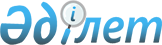 О внесении изменений и дополнений в решение сессии Аккайынского районного маслихата от 26 декабря 2008 года № 10-3 "О районном бюджете на 2009 год"
					
			Утративший силу
			
			
		
					Решение маслихата Аккайынского района Северо-Казахстанской области от 27 апреля 2009 года N 12-1. Зарегистрировано Управлением юстиции Аккайынского района Северо-Казахстанской области 27 мая 2009 N 13-2-101. Утратило силу в связи с истечением срока действия (письмо аппарата маслихата Аккайынского района Северо-Казахстанской области от 10 марта 2015 года N 5.2.1-13/45)      Сноска. Утратило силу в связи с истечением срока действия (письмо аппарата маслихата Аккайынского района Северо-Казахстанской области от 10.03.2015 N 5.2.1-13/45).



      В соответствии со статьей 109 Бюджетного кодекса Республики Казахстан от 4 декабря 2008 года № 95-IV, подпунктом 1 пункта 1 статьи 6 Закона Республики Казахстан "О местном государственном управлении и самоуправлении в Республике Казахстан" от 23 января 2001 года № 148, приказом исполняющего обязанности Министра экономики и бюджетного планирования Республики Казахстан от 22 декабря 2008 года № 265 "О некоторых вопросах Единой бюджетной классификации Республики Казахстан", сессия районного маслихата РЕШИЛА:



      1. Внести в решение сессии Аккайынского районного маслихата от 26 декабря 2008 года № 10-3 "О районном бюджете на 2009 год", зарегистрированное Региональном разделе в Реестре государственной регистрации нормативных правовых актов за номером 13-2-95 от 3 февраля 2009 года и опубликованное 12 февраля 2009 года в газетах "Аккайын" № 5 и "Колос" № 6, следующие изменения и дополнения:

      в пункте 1:

      в подпункте 1):

      цифры "1708833" заменить цифрами "1703628";

      цифры "204713" заменить цифрами "209713";

      цифры "1497973" заменить цифрами "1487768";

      в подпункте 2):

      цифры "1708833" заменить цифрами "1716393";

      в подпункте 4):

      в строке "сальдо по операциям с финансовыми активами" цифру "0" заменить цифрами "2000";

      в строке "приобретение финансовых активов цифру "0" заменить цифрами "2000";

      в подпункте 5):

      цифру "0" заменить цифрами "-14765";

      в подпункте 6):

      в строке "финансирование дефицита (использование профицита)" цифру "0" заменить цифрами "14765";

      в строке "движение остатков бюджетных средств цифру "0" заменить цифрами "14765";

      в пункте 5:

      цифры "1497973" заменить цифрами "1487768";

      в пункте 6:

      цифры "651875" заменить цифрами "641670";

      в подпункте 1)

      цифры "406097" заменить цифрами "502156";

      в подпункте 3)

      цифры "6308" заменить цифрами "6365";

      цифры "4994" заменить цифрами "5027";

      подпункт 6) исключить;

      дополнить подпунктом 11) следующего содержания:

      "11) на реализацию стратегии региональной занятости и переподготовки кадров (Дорожной карты) – 81919 тысяч тенге согласно приложению 5, в том числе 

      20000 тысяч тенге - на капитальный и текущий ремонт школ (Киялинская средняя школа);

      22400 тысяч тенге - на ремонт и содержание автомобильных дорог районного значения;

      16798 тысяч тенге - на расширение программы социальных рабочих мест и молодежной практики, в том числе на расширение программ молодежной практики – 9898 тысяч тенге, на создание социальных рабочих мест – 6900 тысяч тенге;

      7727 тысяч тенге - на финансирование социальных проектов в поселках, аулах (селах), аульных (сельских) округах (капитальный ремонт Чаглинского Дома культуры – 2727 тысяч тенге, капитальный ремонт Власовского Дома культуры – 5000 тысяч тенге);

      14994 тысяч тенге - на ремонт инженерно-коммуникационной инфраструктуры и благоустройство населенных пунктов";

      пункт 6 "Утвердить резерв местного исполнительного органа района на 2009 год в сумме 1800 тысяч тенге" заменить пунктом 6-1 " Утвердить резерв местного исполнительного органа района на 2009 год в сумме 4300 тысяч тенге";

      дополнить пунктами 6-2 и 6-3 следующего содержания:

      "6-2. Предусмотреть в бюджете района средства в сумме 4273 тысячи тенге на реализацию стратегии региональной занятости и переподготовки кадров (Дорожной карты), в том числе на финансирование социальных проектов в поселках, аулах (селах), аульных (сельских) округах – 4273 тысячи тенге (капитальный ремонт Чаглинского Дома культуры).

      6-3. Утвердить за счет свободных остатков средств районного бюджета, сложившихся на начало года в сумме 14765 тысяч тенге и возврата неиспользованных целевых трансфертов из республиканского бюджета в сумме 1 тысяча тенге расходы районного бюджета по бюджетным программам согласно приложению 6";

      в пункте 12 дополнить абзац следующего содержания " на социальную поддержку специалистам здравоохранения, образования, социального обеспечения, культуры, и спорта, прибывшим для работы и проживания в сельские населенные пункты, в виде подъемного пособия в сумме равной семидесяти кратному месячному расчетному показателю".

      приложения 1,2,3 изложить в новой редакции.



      2. Настоящее решение вводится в действие с 1 января 2009 года.

 

  Бюджет Аккайынского района на 2009 год

  Перечень районных бюджетных программ развития на 2009 год, направленных на реализацию бюджетных инвестиционных проектов

  Объемы финансирования на 2009 год по аппаратам акимов сельских округов

  Целевые трансферты на реализацию стратегии региональной занятости и переподготовки кадров (Дорожная карта) Доходы Увеличить

  Расходы Увеличить

  Распределение свободного остатка,сложившегося на 1 января 2009 года по районному бюджету

 
					© 2012. РГП на ПХВ «Институт законодательства и правовой информации Республики Казахстан» Министерства юстиции Республики Казахстан
				      Председатель

      ХII сессии IV созываС Исаев      Секретарь

      районного МаслихатаБ. Билялов

Приложение 1

к решению сессии

Аккайынского районного маслихата

от 27 апреля 2009 года № 12-1Ка-те-го-рия

 Кл.

 Кл.

 Под-

класс

 Под-

класс

 Наименование

 Наименование

 Наименование

 Сумма

(тыс.тенге)

 Сумма

(тыс.тенге)

 1. Доходы

 1. Доходы

 1. Доходы

 1 703 628

 1 703 628

 1

 Налоговые поступления

 Налоговые поступления

 Налоговые поступления

 209 713

 209 713

 03

 03

 0

 0

 Социальный налог

 Социальный налог

 Социальный налог

 120 000

 120 000

 1

 1

 Социальный налог

 Социальный налог

 Социальный налог

 120 000

 120 000

 04

 04

 0

 0

 Налоги на собственность

 Налоги на собственность

 Налоги на собственность

 74 074

 74 074

 1

 1

 Налоги на имущество

 Налоги на имущество

 Налоги на имущество

 53 153

 53 153

 3

 3

 Земельный налог

 Земельный налог

 Земельный налог

 8 631

 8 631

 4

 4

 Налог на транспортные средства 

 Налог на транспортные средства 

 Налог на транспортные средства 

 10 046

 10 046

 5

 5

 Единый земельный налог

 Единый земельный налог

 Единый земельный налог

 2 244

 2 244

 05

 05

 0

 0

 Внутренние налоги на товары, работы и услуги

 Внутренние налоги на товары, работы и услуги

 Внутренние налоги на товары, работы и услуги

 13 466

 13 466

 2

 2

 Акцизы

 Акцизы

 Акцизы

 3 307

 3 307

 3

 3

 Поступления за использование природных и других ресурсов

 Поступления за использование природных и других ресурсов

 Поступления за использование природных и других ресурсов

 6 658

 6 658

 4

 4

 Сборы за ведение предпринимательской и профессиональной деятельности

 Сборы за ведение предпринимательской и профессиональной деятельности

 Сборы за ведение предпринимательской и профессиональной деятельности

 3 501

 3 501

 08

 08

 0

 0

 Обязательные платежи, взимаемые за совершение юридически значимых действий и (или) выдачу документов уполномоченными на то государственными органами или должностными лицами

 Обязательные платежи, взимаемые за совершение юридически значимых действий и (или) выдачу документов уполномоченными на то государственными органами или должностными лицами

 Обязательные платежи, взимаемые за совершение юридически значимых действий и (или) выдачу документов уполномоченными на то государственными органами или должностными лицами

 2 173

 2 173

 1

 1

 Государственная пошлина

 Государственная пошлина

 Государственная пошлина

 2 173

 2 173

 2

 Неналоговые поступления

 Неналоговые поступления

 Неналоговые поступления

 1 828

 1 828

 01

 01

 0

 0

 Доходы от государственной собственности

 Доходы от государственной собственности

 Доходы от государственной собственности

 1 328

 1 328

 5

 5

 Доходы от аренды имущества,находящегося в коммунальной собственности

 Доходы от аренды имущества,находящегося в коммунальной собственности

 Доходы от аренды имущества,находящегося в коммунальной собственности

 1 328

 1 328

 06

 06

 0

 0

 Прочие неналоговые поступления

 Прочие неналоговые поступления

 Прочие неналоговые поступления

 500

 500

 1

 1

 Прочие неналоговые поступления

 Прочие неналоговые поступления

 Прочие неналоговые поступления

 500

 500

 3

 Поступления от продажи основного капитала

 Поступления от продажи основного капитала

 Поступления от продажи основного капитала

 4 319

 4 319

 03

 03

 0

 0

 Продажа земли и нематериальных активов

 Продажа земли и нематериальных активов

 Продажа земли и нематериальных активов

 4 319

 4 319

 1

 1

 Продажа земли

 Продажа земли

 Продажа земли

 4 319

 4 319

 4

 Поступления трансфертов

 Поступления трансфертов

 Поступления трансфертов

 1 487 768

 1 487 768

 02

 02

 0

 0

 Трансферты из вышестоящих органов государственного управления

 Трансферты из вышестоящих органов государственного управления

 Трансферты из вышестоящих органов государственного управления

 1 487 768

 1 487 768

 2

 2

 Трансферты из областного бюджета

 Трансферты из областного бюджета

 Трансферты из областного бюджета

 1 487 768

 1 487 768

 Функц. группа

 Функц. группа

 Адм-тор бюд. пр-м

 Адм-тор бюд. пр-м

 Бюджетная прог-рамма

 Бюджетная прог-рамма

 Наименование

 Сумма (тыс.тенге)

 Сумма (тыс.тенге)

 2.Затраты

 1 716 393

 1 716 393

 1

 1

 Государственные услуги общего характера

 120 257

 120 257

 112

 112

 Аппарат маслихата района (города областного значения)

 11 030

 11 030

 001

 001

 Обеспечение деятельности маслихата района (города областного значения)

 11 030

 11 030

 122

 122

 Аппарат акима района (города областного значения)

 34 252

 34 252

 001

 001

 Обеспечение деятельности акима района (города областного значения)

 34 252

 34 252

 123

 123

 Аппарат акима района в городе, города районного значения, поселка,аула (села), аульного (сельского) округа

 62 701

 62 701

 001

 001

 Функционирование аппарата акима района в городе, города районного значения, поселка, аула (села), аульного (сельского) округа

 62 701

 62 701

 452

 452

 Отдел финансов района (города областного значения)

 6 442

 6 442

 001

 001

 Обеспечение деятельности Отдела финансов

 6 182

 6 182

 003

 003

 Проведение оценки имущества в целях налогооблажения

 260

 260

 453

 453

 Отдел экономики и бюджетного планирования района (города областного значения)

 5 832

 5 832

 001

 001

 Обеспечение деятельности Отдела экономики и бюджетного планирования

 5 832

 5 832

 2

 2

 Оборона

 5 318

 5 318

 122

 122

 Аппарат акима района (города областного значения)

 5 318

 5 318

 005

 005

 Мероприятия в рамках исполнения всеобщей воинской обязанности

 4 050

 4 050

 006

 006

 Предупреждение и ликвидация чрезвычайных ситуаций масштаба района (города областного значения)

 400

 400

 007

 007

 Мероприятия по профилактике и тушению степных пожаров районного (городского) масштаба, а также пожаров в населенных пунктах, в которых не созданы органы государственной противопожарной службы

 868

 868

 4

 4

 Образование

 839 013

 839 013

 464

 464

 Отдел образования района (города областного значения)

 839 013

 839 013

 001

 001

 Обеспечение деятельности Отдела образования

 6 440

 6 440

 003

 003

 Общеобразовательное обучение

 755 909

 755 909

 004

 004

 Информатизация системы образования в государственных учреждениях образования района (города районного значения)

 2 864

 2 864

 005

 005

 Приобретение и доставка учебников, учебно-методических комплексов для государственных учреждений образования района (города районного значения)

 9 357

 9 357

 006

 006

 Дополнительное образование для детей 

 4 634

 4 634

 009

 009

 Обеспечение деятельности организаций дошкольного воспитания и обучения

 33 456

 33 456

 010

 010

 Внедрение новых технологий обучения в государственной системе образования за счет целевых трансфертов из республиканского бюджета

 6 353

 6 353

 011

 011

 Капитальный, текущий ремонт объектов образования в рамках реализации стратегии региональной занятости и переподготовки кадров

 20 000

 20 000

 6

 6

 Социальная помощь и социальное обеспечение

 111 411

 111 411

 451

 451

 Отдел занятости и социальных программ района (города областного значения)

 111 411

 111 411

 001

 001

 Обеспечение деятельности Отдела занятости и социальных программ

 11 503

 11 503

 002

 002

 Программа занятости

 31 365

 31 365

 004

 004

 Оказание социальной помощи на приобретение топлива специалистам здравоохранения, образования, социального обеспечения, культуры и спорта в сельской местности в соответствии с законодательством Республики Казахстан приобретению топлива

 1 666

 1 666

 005

 005

 Государственная адресная социальная помощь

 16 015

 16 015

 007

 007

 Социальная помощь отдельным категориям нуждающихся граждан по решению местных представительных органов

 8 640

 8 640

 010

 010

 Материальное обеспечение детей-инвалидов, воспитывающихся и обучающихся на дому

 364

 364

 011

 011

 Оплата услуг по зачислению, выплате и доставке пособий и других социальных выплат

 462

 462

 014

 014

 Оказание социальной помощи нуждающихся гражданам на дому

 23 738

 23 738

 016

 016

 Государственные пособия на детей до 18 лет

 15 751

 15 751

 017

 017

 Обеспечение нуждающихся инвалидов обязательными гигиеническими средствами и предоставление услуг специалистами жестового языка, индивидуальными помощниками в соответствии с индивидуальной программой реабилитации инвалида

 1 907

 1 907

 7

 7

 Жилищно-коммунальное хозяйство

 20 619

 20 619

 123

 123

 Аппарат акима района в городе, города районного значения, поселка,аула (села), аульного (сельского) округа

 4 188

 4 188

 007

 007

 Организация сохранения государственного жилищного фонда города районного значения, поселка, аула (села), аульного (сельского) округа

 008

 008

 Освещение улиц населенных пунктов

 2 313

 2 313

 009

 009

 Обеспечение санитарии населенных пунктов

 600

 600

 010

 010

 Содержание мест захоронений и погребение безродных

 225

 225

 011

 011

 Благоустройство и озеленение населенных пунктов

 1 050

 1 050

 467

 467

 Отдел строительства района (города областного значения)

 0

 0

 003

 003

 Строительство жилья

 006

 006

 Развитие системы водоснабжения

 458

 458

 Отдел жилищно-коммунального хозяйства, пассажирского транспорта и автомобильных дорог района (города областного значения)

 16 431

 16 431

 003

 003

 Организация сохранения государственного жилищного фонда

 224

 224

 012

 012

 Функционирование системы водоснабжения и водоотведения

 1 213

 1 213

 030

 030

 Ремонт инженерно-коммуникационной инфраструктуры и благоустройство населенных пунктов в рамках реализации cтратегии региональной занятости и переподготовки кадров

 14 994

 14 994

 8

 8

 Культура, спорт, туризм и информационное пространство

 45 306

 45 306

 123

 123

 Аппарат акима района в городе, города районного значения, поселка,аула (села), аульного (сельского) округа

 10 358

 10 358

 006

 006

 Поддержка культурно-досуговой работы на местном уровне

 10 358

 10 358

 455

 455

 Отдел культуры и развития языков района (города областного значения)

 21 701

 21 701

 001

 001

 Обеспечение деятельности Отдела культуры и развития языков

 4 073

 4 073

 003

 003

 Поддержка культурно-досуговой работы

 7 213

 7 213

 006

 006

 Функционирование районных (городских) библиотек

 9 865

 9 865

 007

 007

 Развитие государственного языка и других языков народа Казахстана

 550

 550

 456

 456

 Отдел внутренней политики района (города областного значения)

 7 363

 7 363

 001

 001

 Обеспечение деятельности Отдела внутренней политики

 2 863

 2 863

 002

 002

 Проведение государственной информационной политики через средства массовой информации

 4 500

 4 500

 465

 465

 Отдел физической культуры и спорта района (города областного значения)

 5 884

 5 884

 001

 001

 Обеспечение деятельности Отдела спорта

 2 793

 2 793

 006

 006

 Проведение спортивных соревнований на районном (города областного значения) уровне

 150

 150

 007

 007

 Подготовка и участие членов сборных команд района (города областного значения) по различным видам спорта на областных спортивных соревнованиях

 2 941

 2 941

 10

 10

 Сельское, водное, лесное, рыбное хозяйство особо охраняемые природные территории, охрана окружающей среды и животного мира, земельные отношения

 536 011

 536 011

 462

 462

 Отдел сельского хозяйства района (города областного значения)

 15 659

 15 659

 001

 001

 Обеспечение деятельности Отдела сельского хозяйства

 9 866

 9 866

 099

 099

 Реализация мер социальной поддержки специалистов социальной сферы сельских населенных пунктов за счет целевого трансферта из республиканского бюджета

 5 793

 5 793

 463

 463

 Отдел земельных отношений района (города областного значения)

 6 196

 6 196

 001

 001

 Обеспечение деятельности Отдела земельных отношений

 5 266

 5 266

 002

 002

 Работы по переводу сельскохозяйственных угодий из одного вида в другой

 003

 003

 Земельно-хозяйственное устройство населенных пунктов

 930

 930

 006

 006

 Землеустройство, проводимое при установлении границ городов районного значения, районов в городе, поселков, аулов (сел), аульных (сельских) округов

 467

 467

 Отдел строительства района (города областного значения)

 502 156

 502 156

 012

 012

 Развитие системы водоснабжения

 502 156

 502 156

 123

 123

 Аппарат акима района в городе, города районного значения, поселка, аула (села), аульного (сельского округа)

 12 000

 12 000

 019

 019

 Финансирование социальных проектов в поселках, аулах (селах), аульных округах в рамках реализации стратегии региональной занятости и переподготовки кадров

 12 000

 12 000

 11

 11

 Промышленность, архитектурная, градостроительная и строительная деятельность

 4 395

 4 395

 467

 467

 Отдел строительства района (города областного значения)

 4 395

 4 395

 001

 001

 Обеспечение деятельности Отдела строительства

 4 395

 4 395

 12

 12

 Транспорт и коммуникации

 25 764

 25 764

 458

 458

 Отдел жилищно-коммунального хозяйства, пассажирского транспорта и автомобильных дорог района (города областного значения)

 25 764

 25 764

 008

 008

 Ремонт и содержание автомобильных дорог районного значения, улиц городов и населенных пунктов в рамках реализации стратегии региональной занятости и переподготовки кадров

 22 400

 22 400

 023

 023

 Обеспечение функционирования автомобильных дорог

 3 364

 3 364

 13

 13

 Прочие

 8 298

 8 298

 452

 452

 Отдел финансов района (города областного значения)

 2 300

 2 300

 012

 012

 Резерв местного исполнительного органа района (города областного значения)

 2 300

 2 300

 458

 458

 Отдел жилищно-коммунального хозяйства, пассажирского транспорта и автомобильных дорог района (города областного значения)

 2 942

 2 942

 001

 001

 Обеспечение деятельности Отдела жилищно-коммунального хозяйства, пассажирского транспорта и автомобильных дорог района (города областного значения)

 2 942

 2 942

 469

 469

 Отдел предпринимательства района (города областного значения)

 3 056

 3 056

 001

 001

 Обеспечение деятельности отдела предпринимательства

 3 056

 3 056

 15

 15

 Трансферты

 1

 1

 452

 452

 Отдел финансов района (города областного значения)

 1

 1

 006

 006

 Возврат целевых трансфертов

 1

 1

 3. Чистое бюджетное кредитование

 0

 0

 4. Сальдо по операциям с финансовыми активами

 2 000

 2 000

 Приобретение финансовых активов

 15

 15

 Прочие

 2 000

 2 000

 452

 452

 Отдел финансов района (города областного значения)

 2 000

 2 000

 014

 014

 Формирование или увеличение уставного капитала юридических лиц

 2 000

 2 000

 Катего-

рия

 Катего-

рия

 Кл.

 Кл.

 Под-

класс

 Под-

класс

 Наименование

 Сумма

(тыс.тенге)

 Сумма

(тыс.тенге)

 6

 6

 Поступления от продажи финансовых активов государства

 0

 0

 01

 01

 Поступления от продажи финансовых активов государства

 0

 0

 1

 1

 Поступления от продажи финансовых активов внутри страны

 0

 0

 5.Дефицит (профицит) бюджета

 -14 765

 -14 765

 6. Финансирование дефицита (использование профицита) бюджета

 14 765

 14 765

 8

 8

 Используемые остатки бюджетных средств

 14 765

 14 765

 01

 01

 Остатки бюджетных средств

 14 765

 14 765

 1

 1

 Свободные остатки бюджетных средств

 14 765

 14 765

 

Приложение 2

к решению сессии Аккайынского районного маслихата от 27 апреля 2009 года № 12-1Функц. гру-ппа

 Адм-

тор бюдж. пр-м

 Про-гра-мма

 Наименование

 Сумма (тыс.тенге)

 Всего

 502 156

 Инвестиционные проекты

 502 156

 7

 Жилищно-коммунальное хозяйство

 0

 467

 Отдел строительства района (города областного значения)

 0

 За счет средств местного бюджета

 0

 006

 Развитие системы водоснабжения

 0

 Развитие и реконструкция водопроводных сетей в селе Токуши

 10

 Сельское, водное, лесное, рыбное хозяйство, особо охраняемые природные территории, охрана окружающей среды и животного мира, земельные отношения

 502 156

 467

 Отдел строительства района (города областного значения)

 502 156

 За счет трансфертов из республиканского бюджета

 502 156

 012

 Развитие системы водоснабжения

 502 156

 Развитие и реконструкция водопроводных сетей в селе Смирново

 108 768

 Развитие и реконструкция водопроводных сетей в селе Киялы

 Реконструкция Булаевского группового водопровода (3 очередь) (корректировка проекта)

 393 388

 Инвестиционные программы

 0

 

Приложение 3

к решению сессии

Аккайынского районного маслихата от 27 апреля 2009 года № 12-1п/п

 Наименование администратора

 Наименование администратора

 пр-ма 001.000 "Функ-

циони-

рова- ние акима района в городе, города район-

ного значе-

ния, посел-

ка, аула (села), аульно-го (сельс-кого) округа"

 пр-ма006.000

"Под-держ-ка куль-турно-досуговой рабо-ты на мест-ном уров-не"

 

 пр-ма 008.000 "Осве-

щение улиц населе-нных пунк-

тов"

 пр-ма 009.000 "Обес-

печение санита-рии населе-нных пунк-

тов"

 пр-ма 010.000 "Содер-жание мест захоро-нений и погребений"

 пр-ма 011.000 "Благо-устрой ство и озеле-

нение населе-нных пунк-

тов"

 всего

 1

 2

 2

 3

 4

 5

 6

 7

 8

 9

 1

 Аппарат акима Аралагашского сельского округа

 Аппарат акима Аралагашского сельского округа

 4565

 1826

 25

 6416

 2

 Аппарат акима Астраханского сельского округа

 Аппарат акима Астраханского сельского округа

 4505

 1039

 25

 5569

 3

 Аппарат акима Власовского сельского округа

 Аппарат акима Власовского сельского округа

 4709

 899

 25

 5633

 4

 Аппарат акима Григорьевского сельского округа

 Аппарат акима Григорьевского сельского округа

 4711

 669

 25

 5405

 5

 Аппарат акима Ивановского сельского округа

 Аппарат акима Ивановского сельского округа

 4802

 599

 25

 5426

 6

 Аппарат акима Киялинского сельского округа

 Аппарат акима Киялинского сельского округа

 5628

 505

 25

 6158

 7

 Аппарат акима Лесного сельского округа

 5885

 1521

 25

 7431

 8

 Аппарат акима Полтавского сельского округа

 Аппарат акима Полтавского сельского округа

 4952

 1256

 25

 6233

 9

 Аппарат акима Смирновского сельского округа

 Аппарат акима Смирновского сельского округа

 7167

 0

 2313

 325

 225

 1050

 11080

 10

 Аппарат акима Токушинского сельского округа

 Аппарат акима Токушинского сельского округа

 5913

 376

 25

 6314

 11

 Аппарат акима Чаглинского сельского округа

 Аппарат акима Чаглинского сельского округа

 4647

 1036

 25

 5708

 12

 Аппарат акима Черкасского сельского округа

 Аппарат акима Черкасского сельского округа

 5217

 632

 25

 5874

 всего

 62701

 10358

 2313

 600

 225

 1050

 77247

 

Приложение 5

к решению сессии

Аккайынского районного маслихата

от 27 апреля 2009 года № 12-1Ка-тегория

 Класс

 Под-

класс

 Специ-фика

 Наименование

 Сумма

 4

 Поступления трансфертов

 81 919

 02

 Трансферты из вышестоящих органов государственного управления

 81 919

 2

 Трансферты из областного бюджета

 81 919

 01

 Целевые текущие трансферты

 81 919

 целевые трансферты на реализацию стратегии региональной занятости и переподготовки кадров (Дорожная карта)

 81 919

 Функ. груп-па

 Адми-нист-ратор

 Про- грам-ма

 Под- прог-рамма

 Наименование

 Сумма

 4

 464

 Отдел образования района (города областного значения)

 20 000

 011

 Капитальный, текущий ремонт объектов образования в рамках реализации стратегии региональной занятости и переподготовки кадров

 20 000

 капитальный ремонт Киялинской СШ

 20 000

 027

 За счет трансфертов из республиканского бюджета

 14 200

 028

 За счет трансфертов из областного бюджета

 5 800

 6

 451

 Отдел занятости и социальных программ района (города областного значения)

 16 798

 002

 Программа занятости

 16798

 103

 Расширение программы социальных рабочих мест и молодежной практики за счет целевых текущих трансфертов из республиканского бюджета

 16798

 социальные рабочие места

 6900

 молодежная практика

 9898

 7

 458

 Отдел жилищно-

коммунального хозяйства, пассажирского транспорта и автомобильных дорог района (города областного значения)

 14994

 030

 Ремонт инженерно-

коммуникационной инфраструктуры и благоустройство населенных пунктов в рамках реализации cтратегии региональной занятости и переподготовки кадров

 14994

 028

 За счет трансфертов из областного бюджета

 14994

 капитальный ремонт объектов водоснабжения

 14994

 10

 123

 Аппарат акима района в городе, города районного значения, поселка, аула (села), аульного (сельского округа)

 7727

 019

 Финансирование социальных проектов в поселках, аулах (селах), аульных округах в рамках реализации стратегии региональной занятости и переподготовки кадров

 7727

 027

 За счет трансфертов из республиканского бюджета

 5000

 капитальный ремонт Власовского Дома культуры

 5000

 028

 За счет трансфертов из областного бюджета

 2727

 капитальный ремонт Чаглинского Дома культуры

 2727

 12

 458

 Отдел жилищно-

коммунального хозяйства, пассажирского транспорта и автомобильных дорог района (города областного значения)

 22400

 008

 Ремонт и содержание автомобильных дорог районного значения, улиц городов и населенных пунктов в рамках реализации стратегии региональной занятости и переподготовки кадров

 22400

 ремонтно-дорожные работы

 22400

 027

 За счет трансфертов из республиканского бюджета

 6500

 028

 За счет трансфертов из областного бюджета

 15900

 ВСЕГО

 81 919

 

Приложение 6

к решению сессии

Аккайынского районного маслихата

от 27 апреля 2009 года № 12-1Функц. группа

 Адм-тор бюдж. программ

 Про- грамма

 Подпрограмма

 Наименование

 Сумма

 Увеличить:

 Увеличить:

 Увеличить:

 Увеличить:

 Увеличить:

 Сумма

 1

 453

 Отдел экономики и бюджетного планирования района (города областного значения)

 170

 001

 Обеспечение деятельности Отдела экономики и бюджетного планирования

 170

 009

 Материально техническое оснащение государственных органов

 170

 приобретение 1-го компьютера

 170

 4

 464

 Отдел образования района (города областного значения)

 240

 001

 Обеспечение деятельности отдела образования

 240

 003

 Аппараты местных органов

 240

 увеличение лимита численности отдела на 1 единицу

 240

 6

 451

 Отдел занятости и социальных программ района (города областного значения)

 4 650

 007

 000

 Социальная помощь отдельным категориям нуждающихся граждан по решению местных представительных органов

 4 650

 социальная помощь малообеспеченным гражданам ежемесячно в размере одного месячного расчетного показателя

 4 000

 социальная помощь участникам и инвалидам Великой Отечественной Войны ежемесячно в размере четырех месячных расчетных показателей для оплаты расходов на коммунальные услуги

 650

 7

 123

 Аппарат акима района в городе, города районного значения, поселка,аула (села), аульного (сельского) округа

 1 618

 008

 000

 Освещение улиц населенных пунктов

 1 093

 работы по освещению села Смирново

 1 093

 010

 000

 Содержание мест захоронений и погребение безродных

 75

 ограждение территории старого клабдища по улице Дорожной в селе Смирново

 75

 011

 000

 Благоустройство и озеленение населенных пунктов

 450

 приобретение стендов по антикризисной программе и Посланию

 54

 озеленение села Смирново

 96

 обустройство центральной площади села Смирново

 300

 7

 458

 Отдел жилищно-коммунального хозяйства, пассажирского транспорта и автомобильных дорог района (города областного значения)

 1 437

 003

 000

 Организация сохранения государственного жилищного фонда

 224

 изготовление технических паспортов, земельных участков, регистрация права собственности на коммунальные жилые дома

 224

 012

 000

 Функционирование системы водоснабжения и водоотведения

 1 213

 изготовление технических паспортов, земельных участков, регистрация права собственности на разводящие сети и водонапорные башни

 1 213

 8

 123

 Аппарат акима района в городе, города районного значения, поселка,аула (села), аульного (сельского) округа

 750

 006

 000

 Поддержка культурно-досуговой работы на местном уровне

 750

 замена отопительных котлов в сельских клубах

 750

 аппарат акима Лесного сельского округа

 400

 аппарат акима Аралагашского сельского округа

 350

 8

 455

 Отдел культуры и развития языков района (города областного значения)

 764

 006

 000

 Функционирование районных (городских) библиотек

 514

 оформление технического паспорта на библиотеку

 100

 приобретение пожарного инвентаря

 414

 007

 000

 Развитие государственного языка и других языков народа Казахстана

 250

 на оплату курсов по обучению государственному языку

 50

 на подготовку и проведение мероприятий по пропаганде изучения государственного языка

 200

 8

 465

 Отдел физической культуры и спорта района (города областного значения)

 991

 007

 Подготовка и участие членов сборных команд района (города областного значения) по различным видам спорта на областных спортивных соревнованиях

 991

 приобретение спортивной формы для инвалидов-спортсменов

 300

 приобретение спортивной формы для хоккейной команды

 691

 10

 463

 Отдел земельных отношений района (города областного значения)

 340

 001

 Обеспечение деятельности отдела земельных отношений

 340

 009

 Материально техническое оснащение государственных органов

 340

 приобретение 2-х компьютеров

 340

 12

 458

 Отдел жилищно-коммунального хозяйства, пассажирского транспорта и автомобильных дорог района (города областного значения)

 1736

 023

 Обеспечение функционирования автомобильных дорог 

 1736

 015

 За счет средств местного бюджета

 1736

 на ремонтную планировку грунтовых дорог села Смирново и районного значения

 1736

 13

 458

 Отдел жилищно-коммунального хозяйства, пассажирского транспорта и автомобильных дорог района (города областного значения)

 68

 001

 Обеспечение деятельности отдела жилищно-коммунального хозяйства, пассажирского транспорта и автомобильных дорог района 

 68

 003

 Аппараты местных органов

 68

 приобретение государственной символики

 68

 15

 452

 Отдел финансов района (города областного значения)

 2 001

 006

 000

 Возврат целевых трансфертов

 1

 014

 000

 Формирование или увеличение уставного капитала юридических лиц

 2 000

 Всего

 14 765

 